附    件1.委托书（复印件）2.估价对象位置图3.估价对象实地查勘照片4.委托方提供的相关资料（复印件）5.司法鉴定评估现场查勘记录表（复印件）6.房地产估价机构营业执照和估价资格证书（复印件）7.注册房地产估价师估价注册证书（复印件）1.委托书复印件2.估价对象位置示意图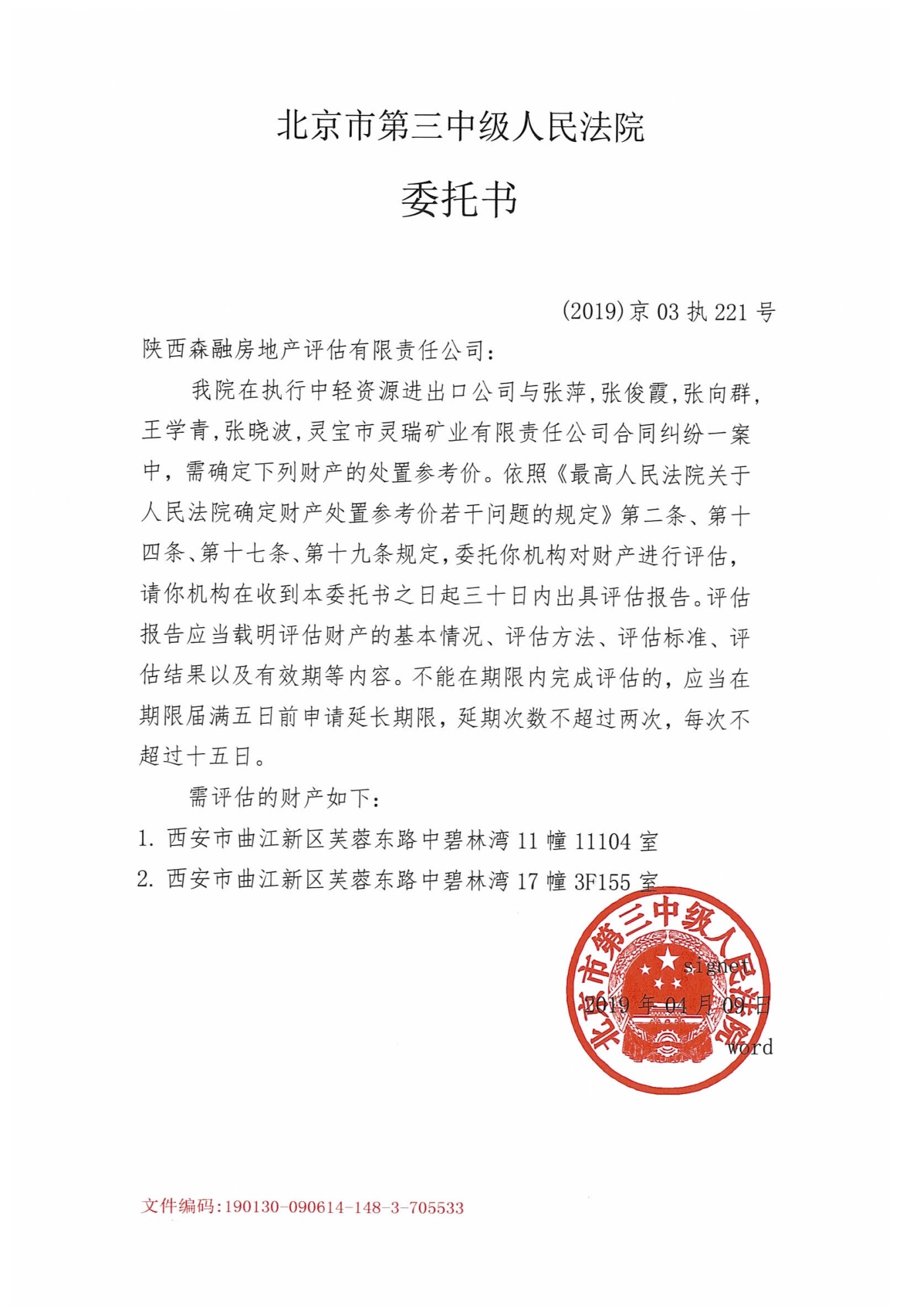 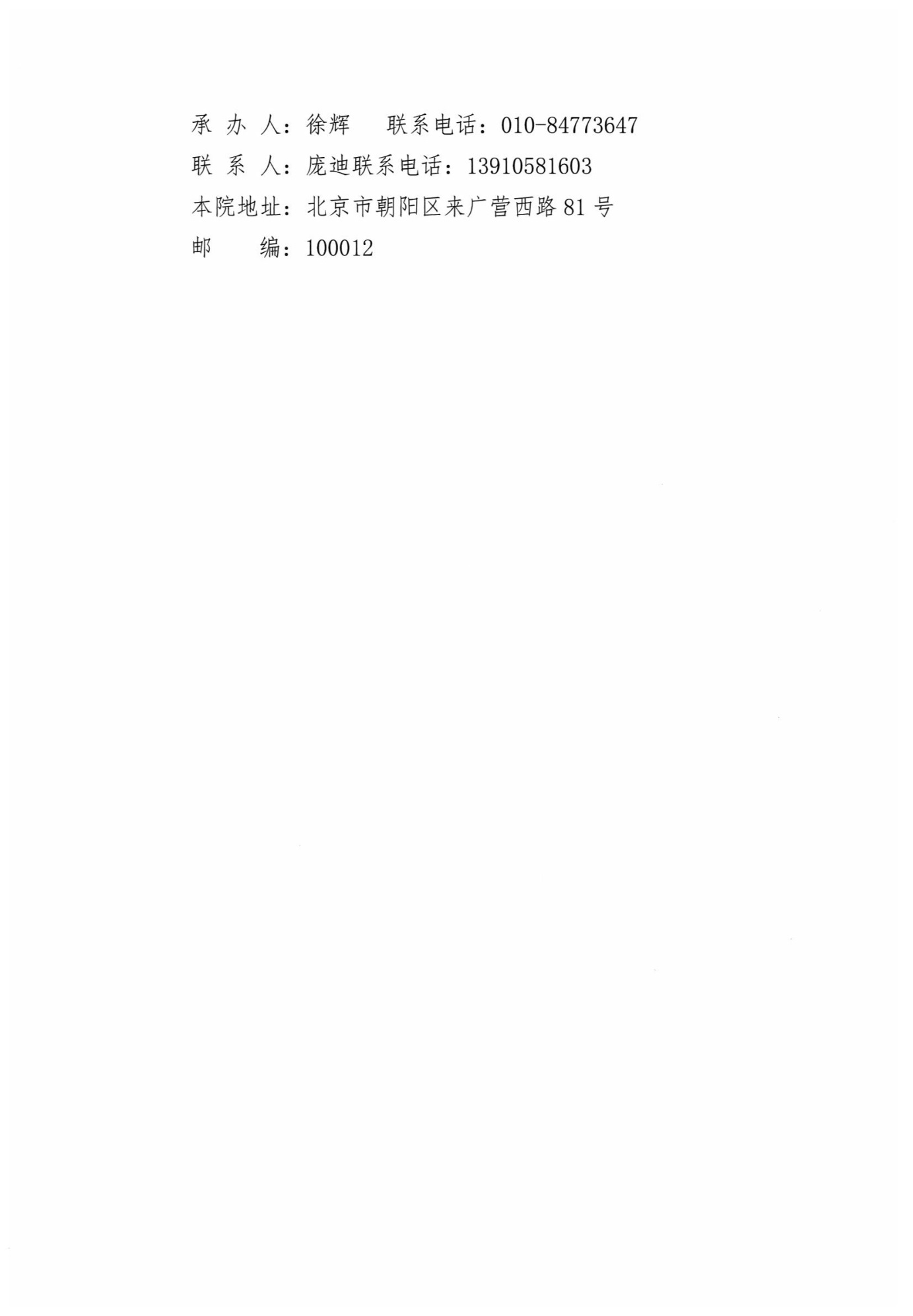 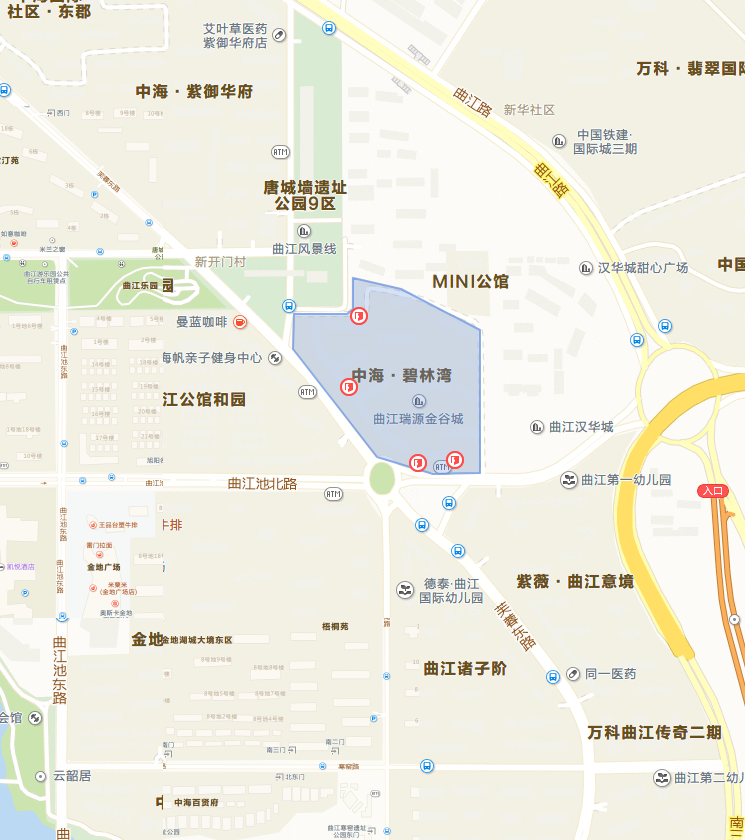 3.估价对象实地查勘照片估价对象：西安市曲江新区芙蓉东路中海碧林湾11幢11104室          西安市曲江新区芙蓉东路中海碧林湾17幢3F155号委 托 人：北京市第三中级人民法院查勘人员：王东方   尚峰峰4.委托方提供的相关资料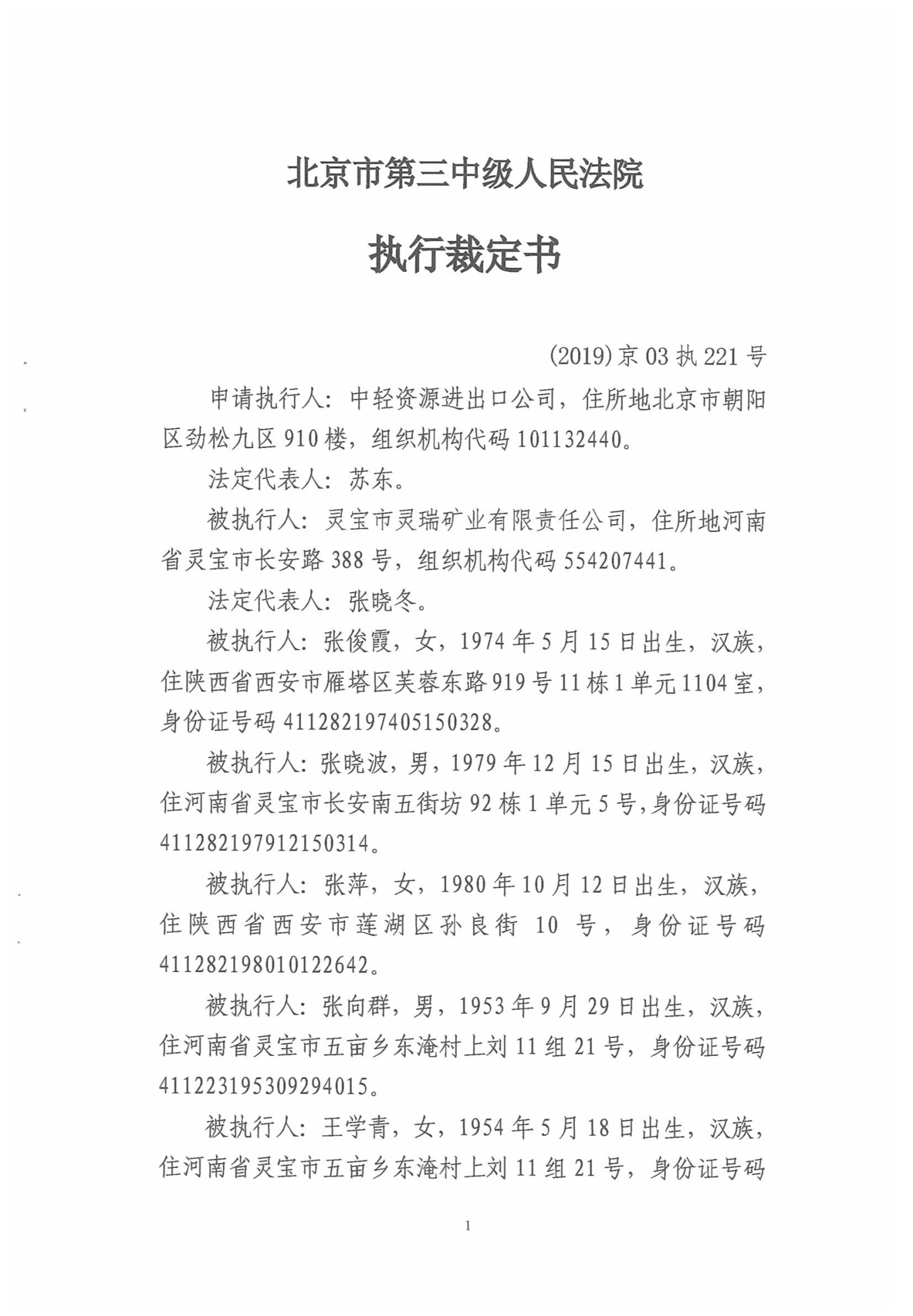 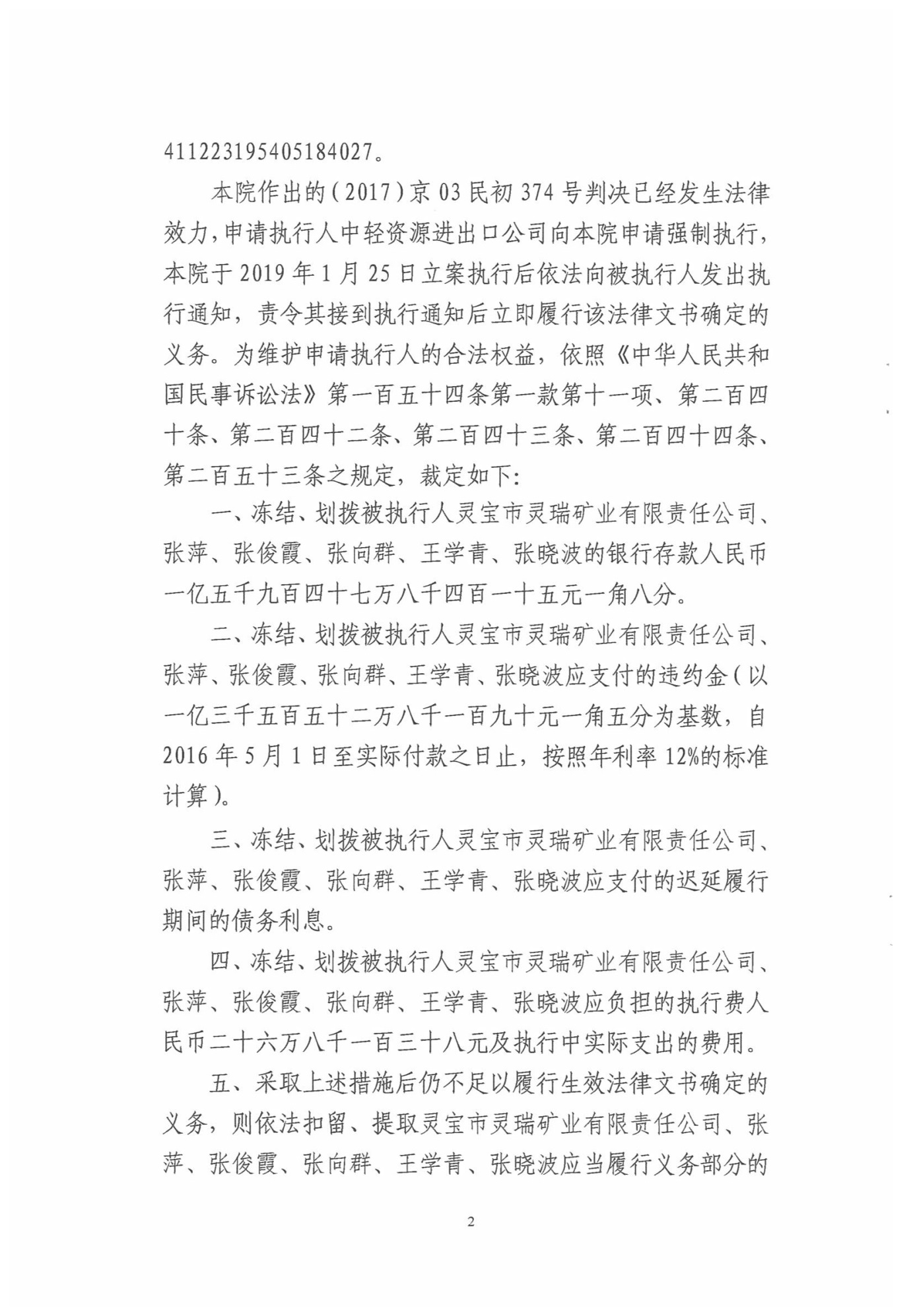 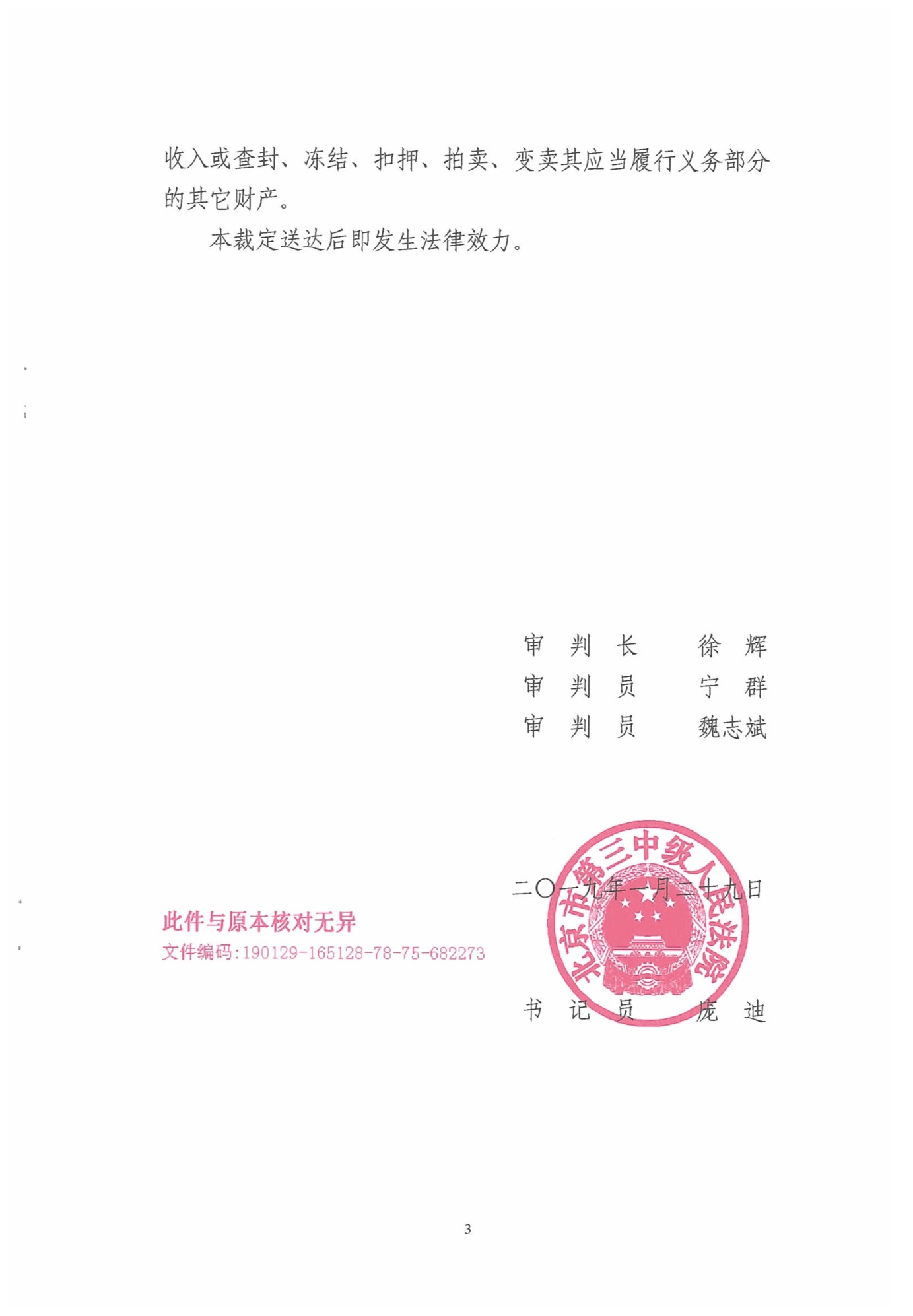 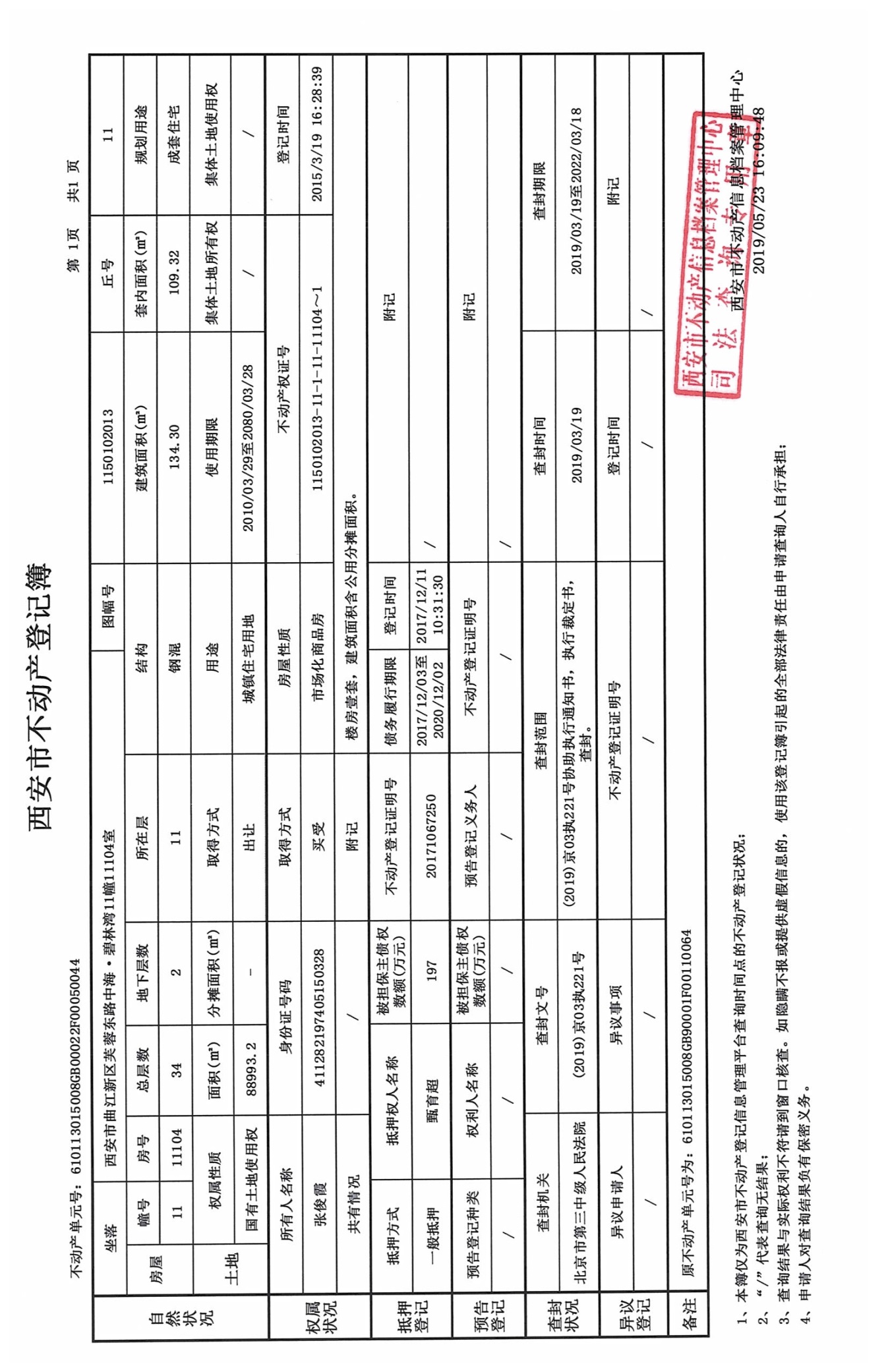 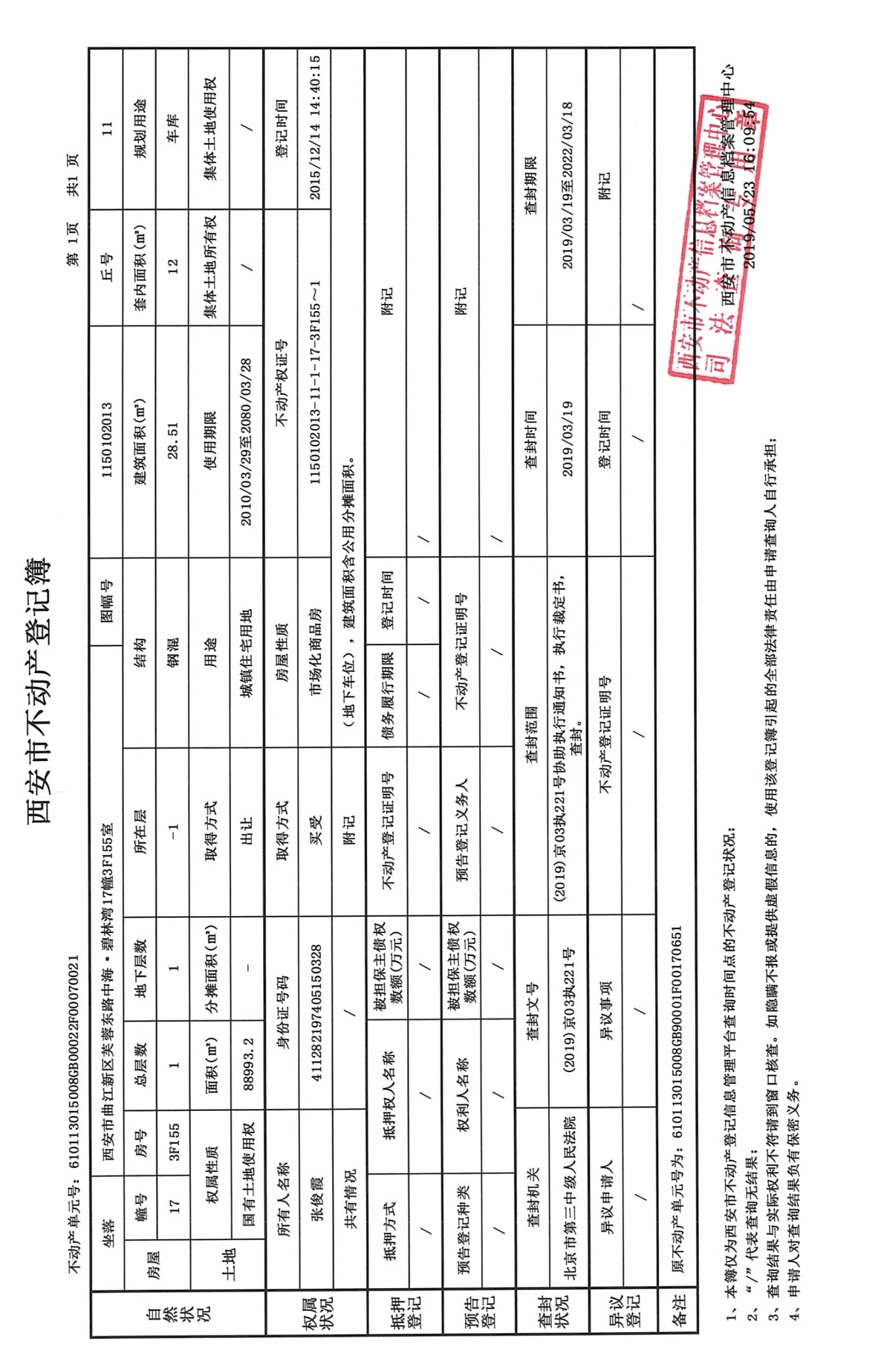 5.司法鉴定评估现场查勘记录表6.房地产估价机构营业执照和估价资格证书复印件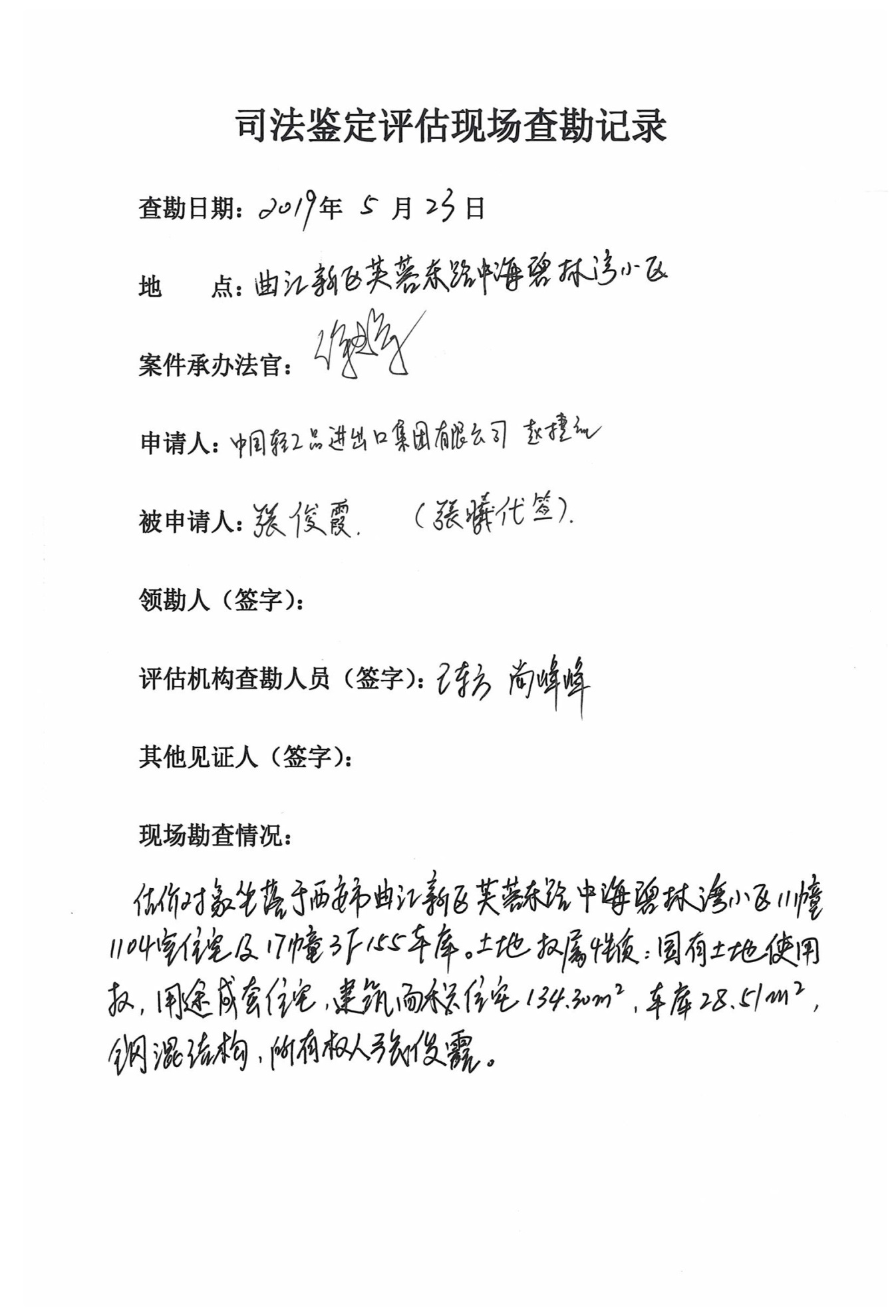 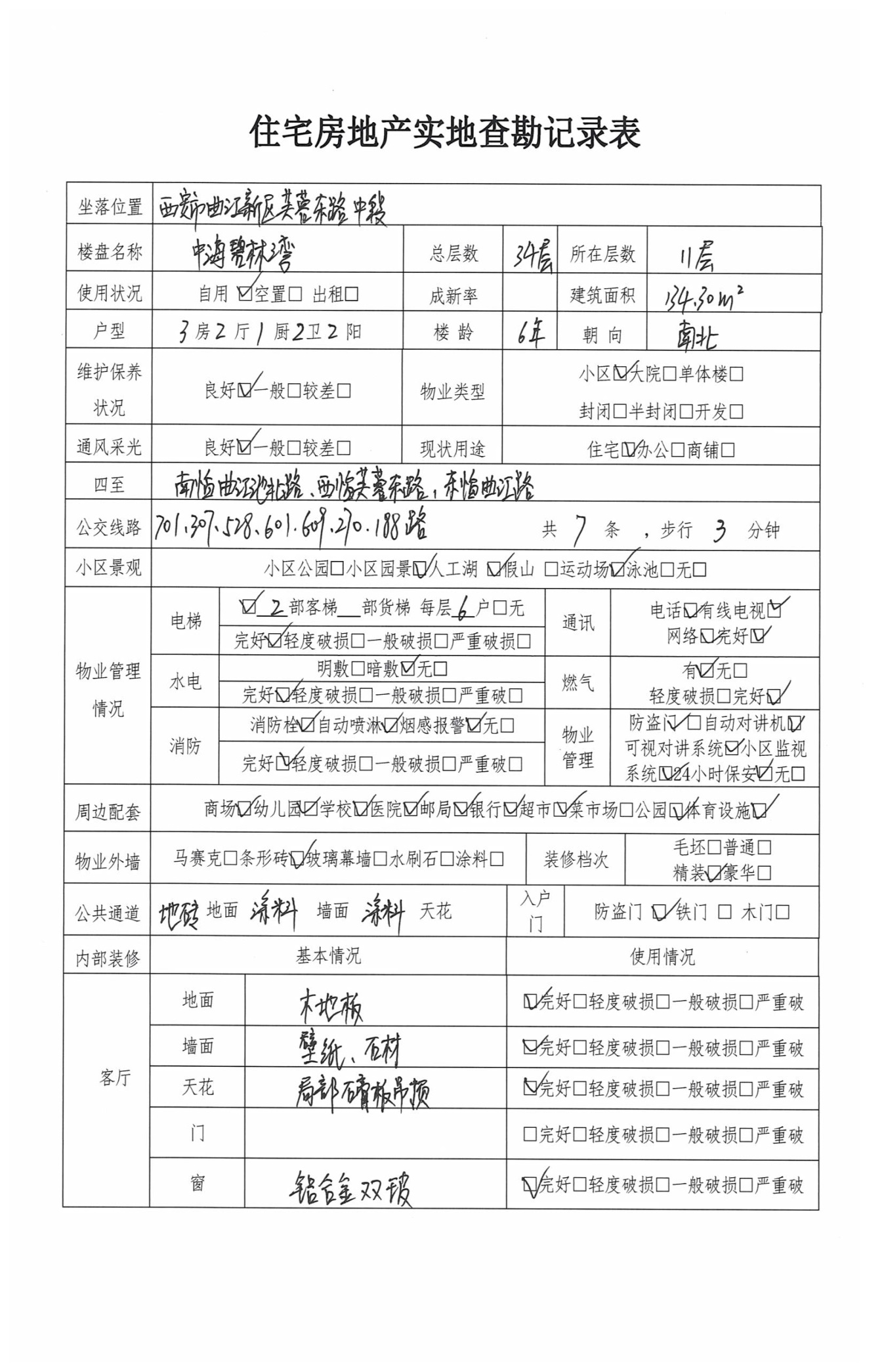 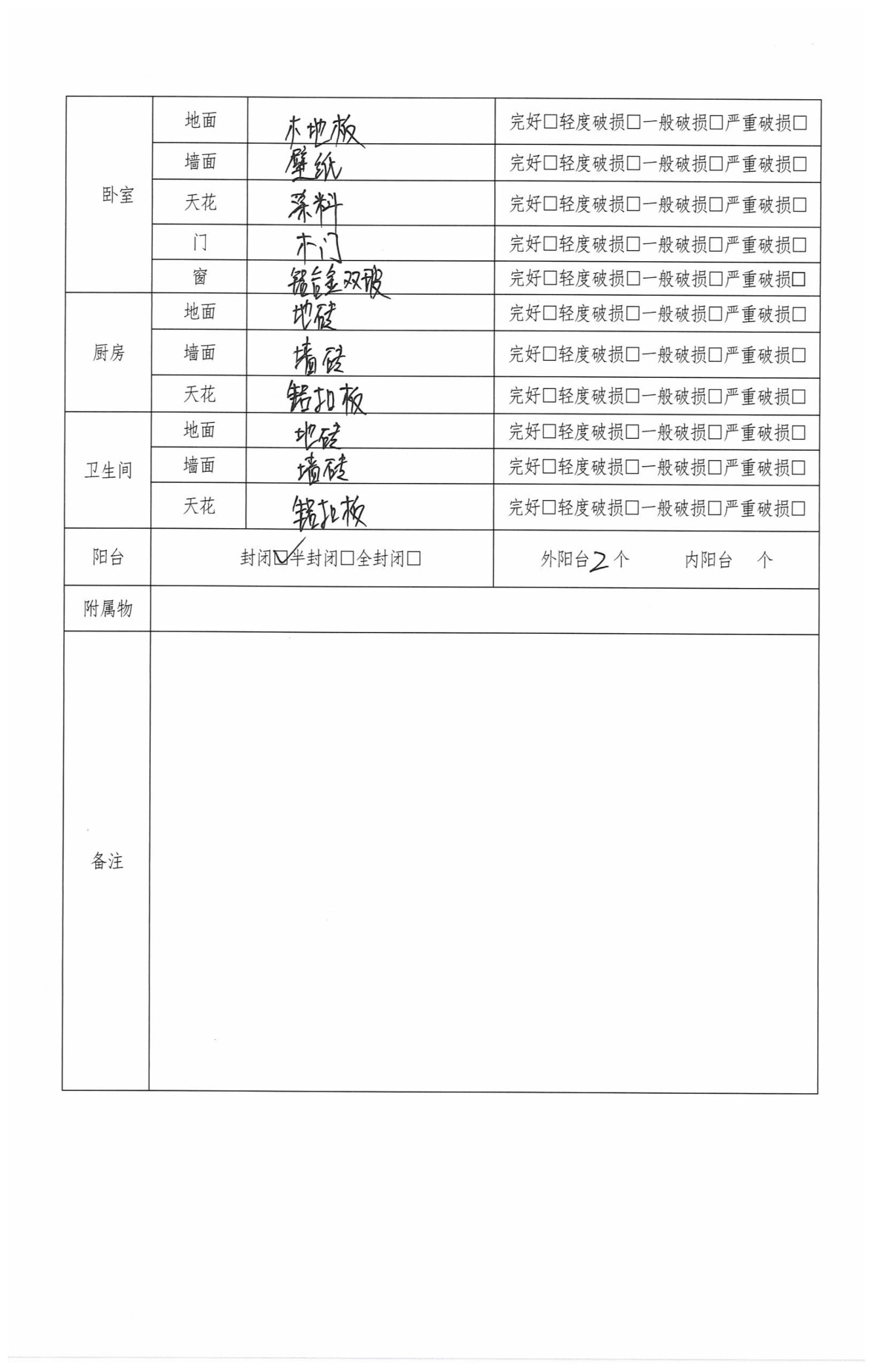 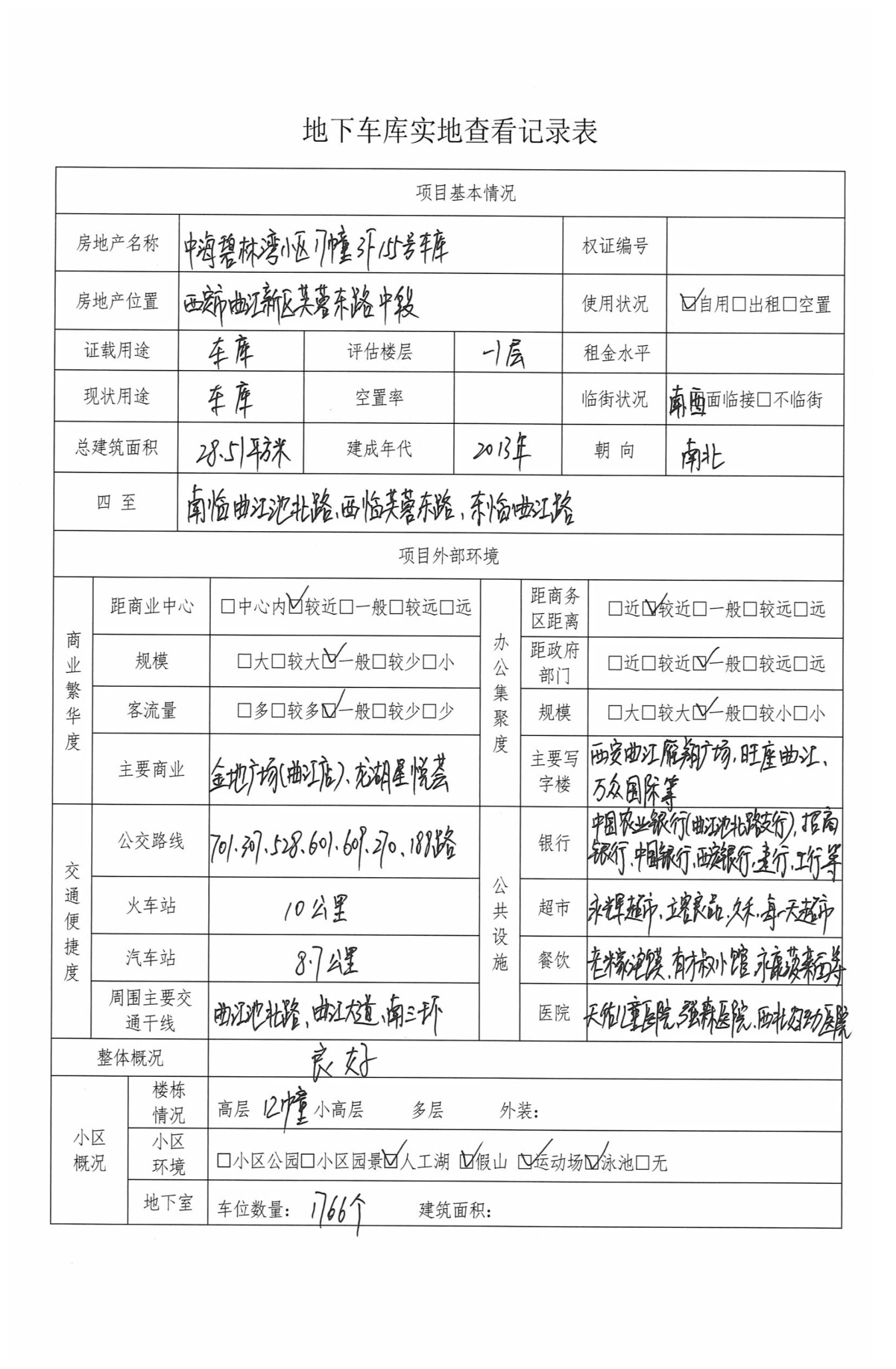 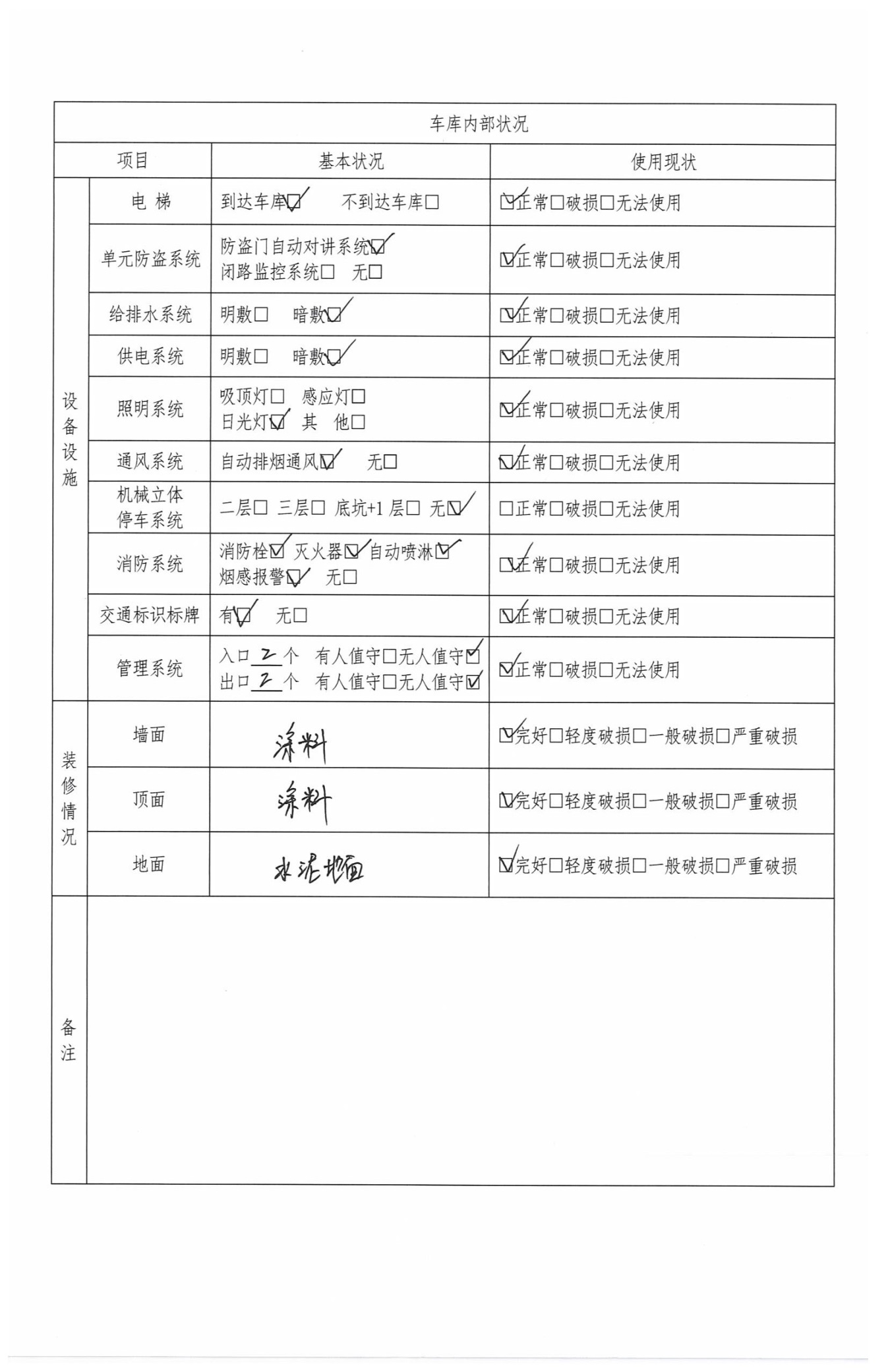 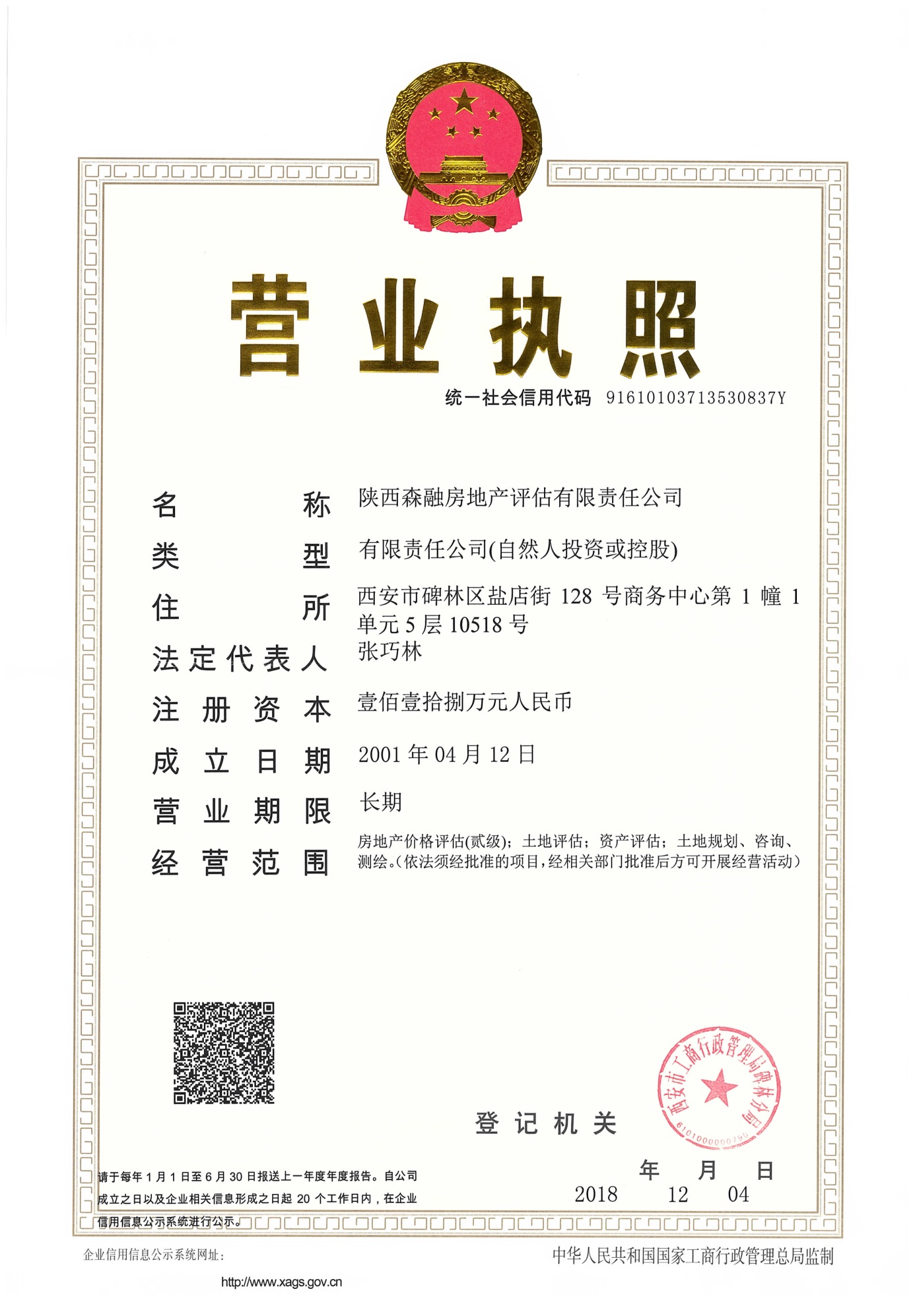 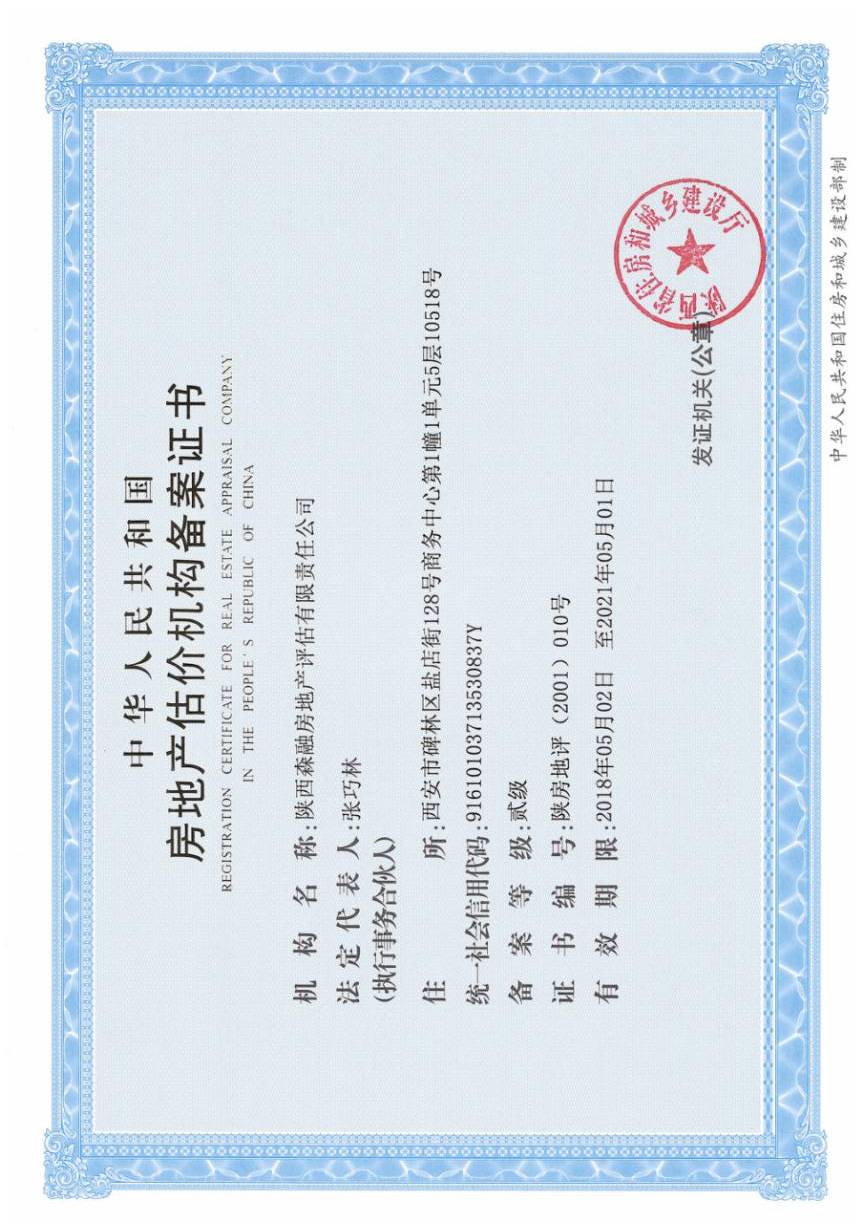 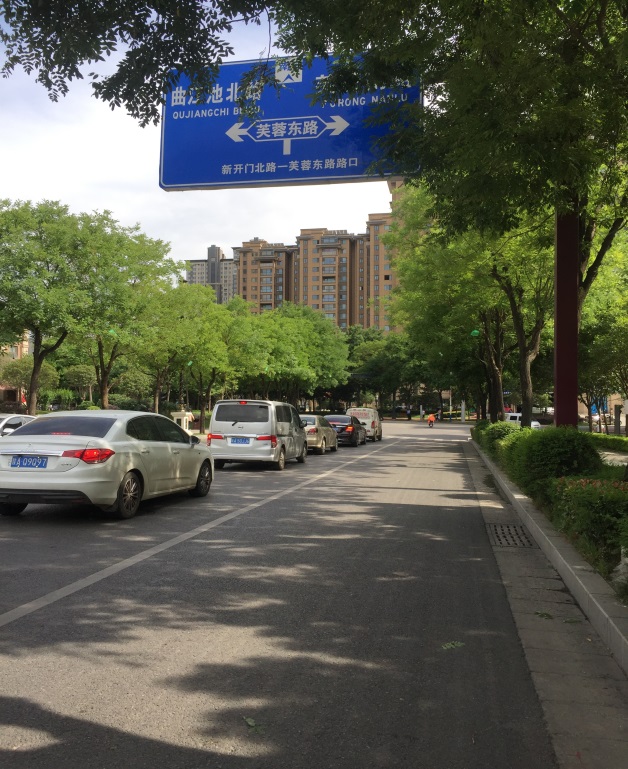 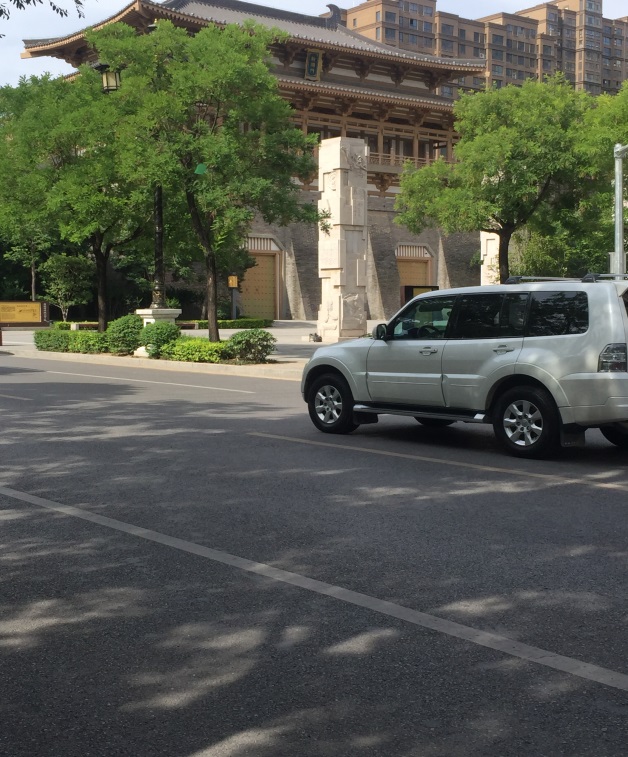 估价对象小区西侧道路估价对象北侧公园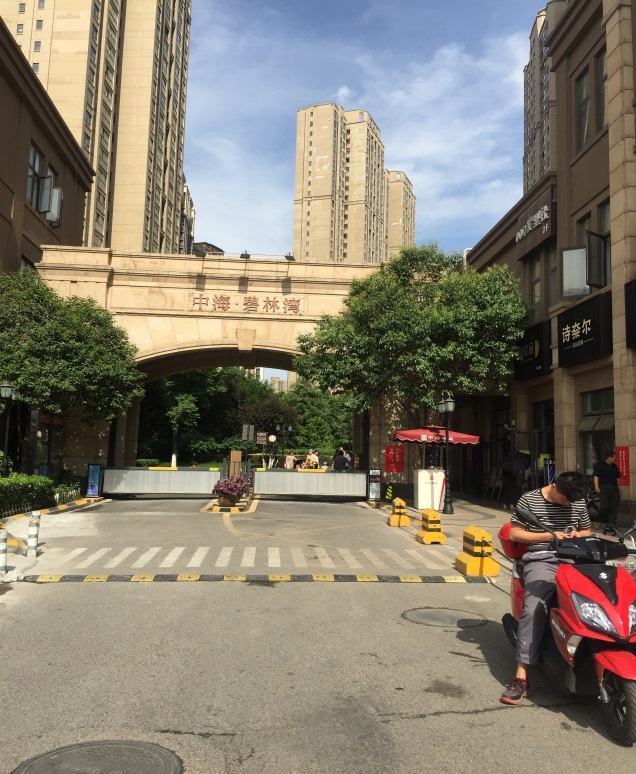 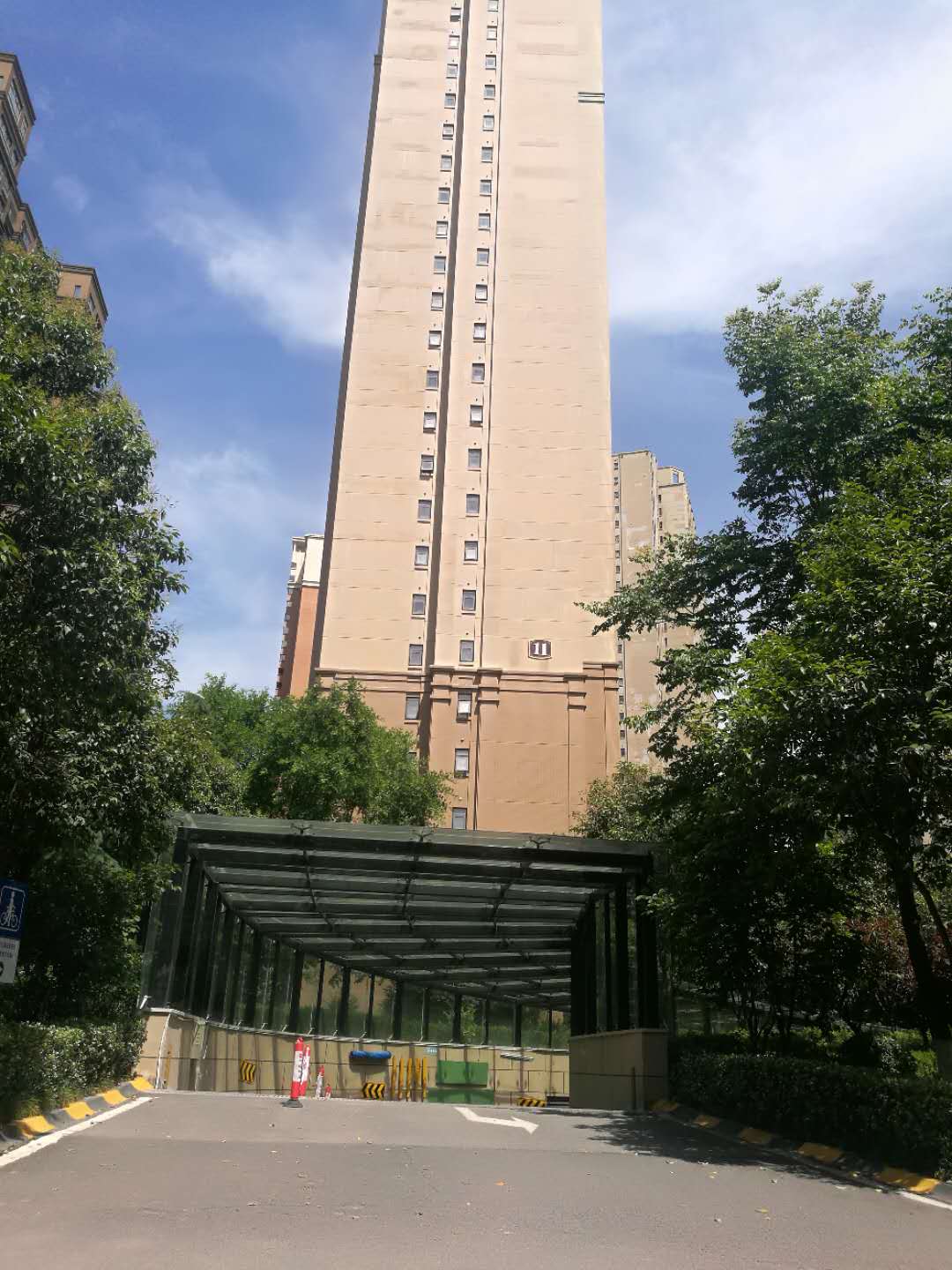 估价对象小区入口估价对象西立面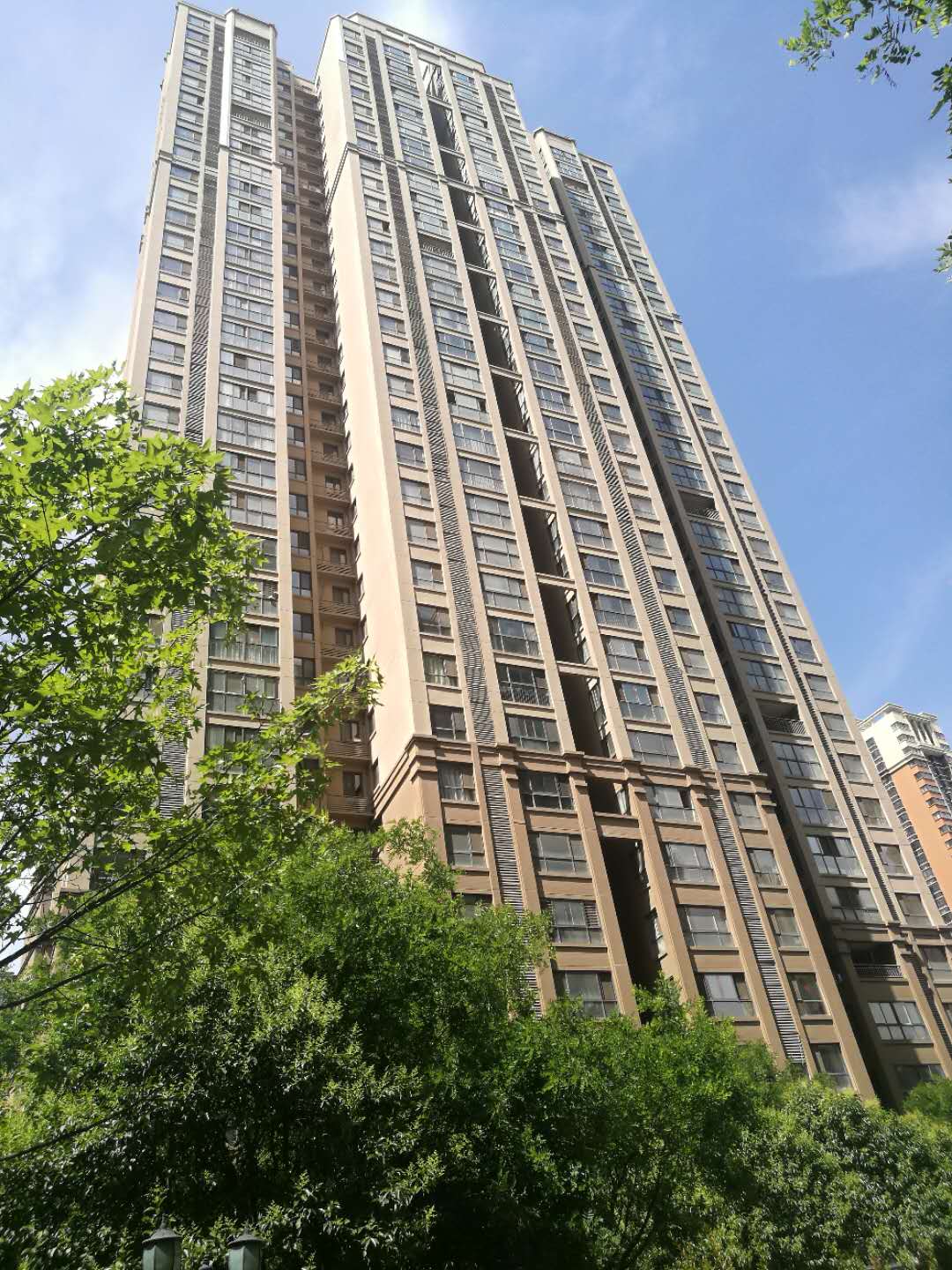 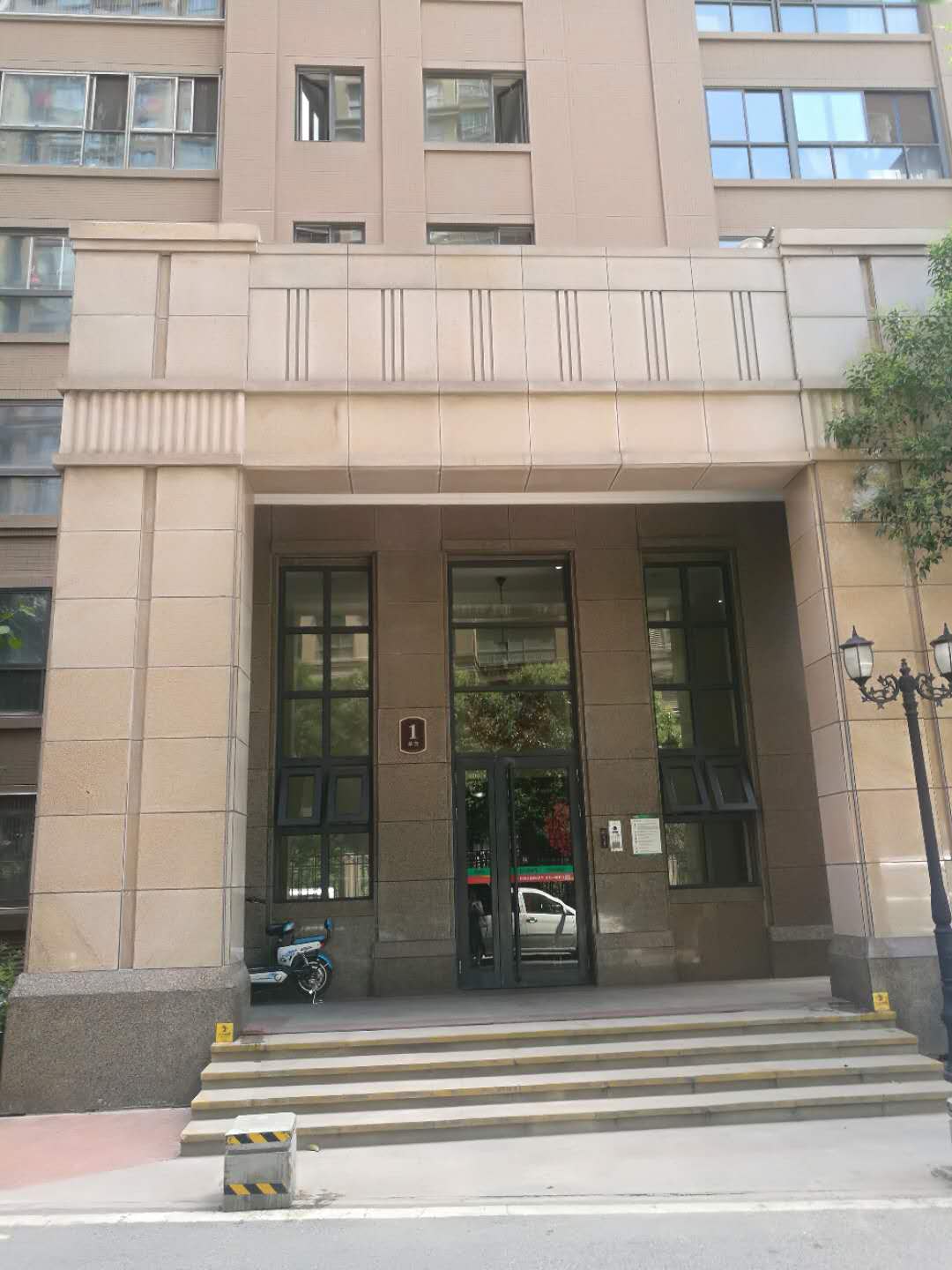 估价对象南立面估价对象单元入口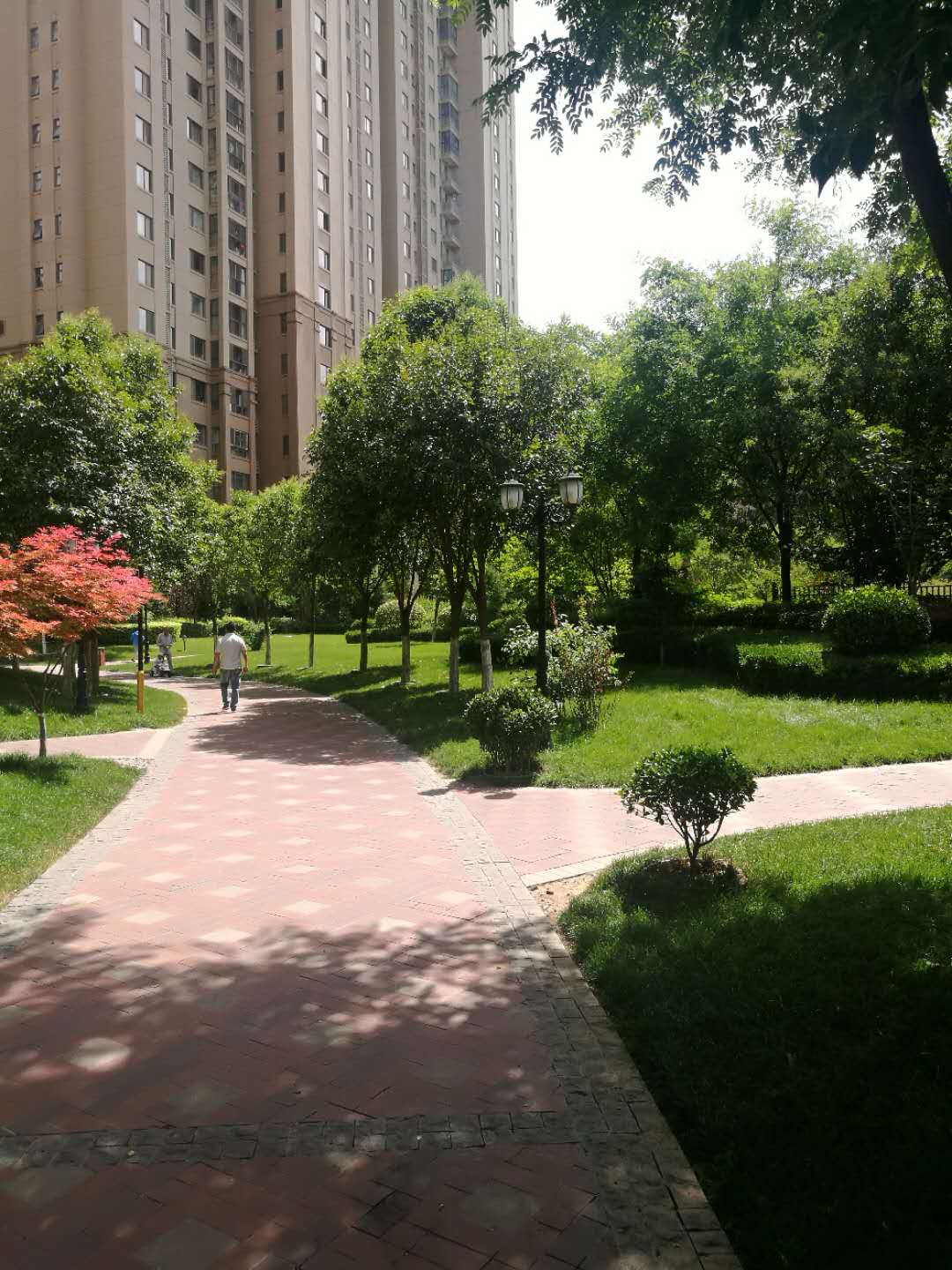 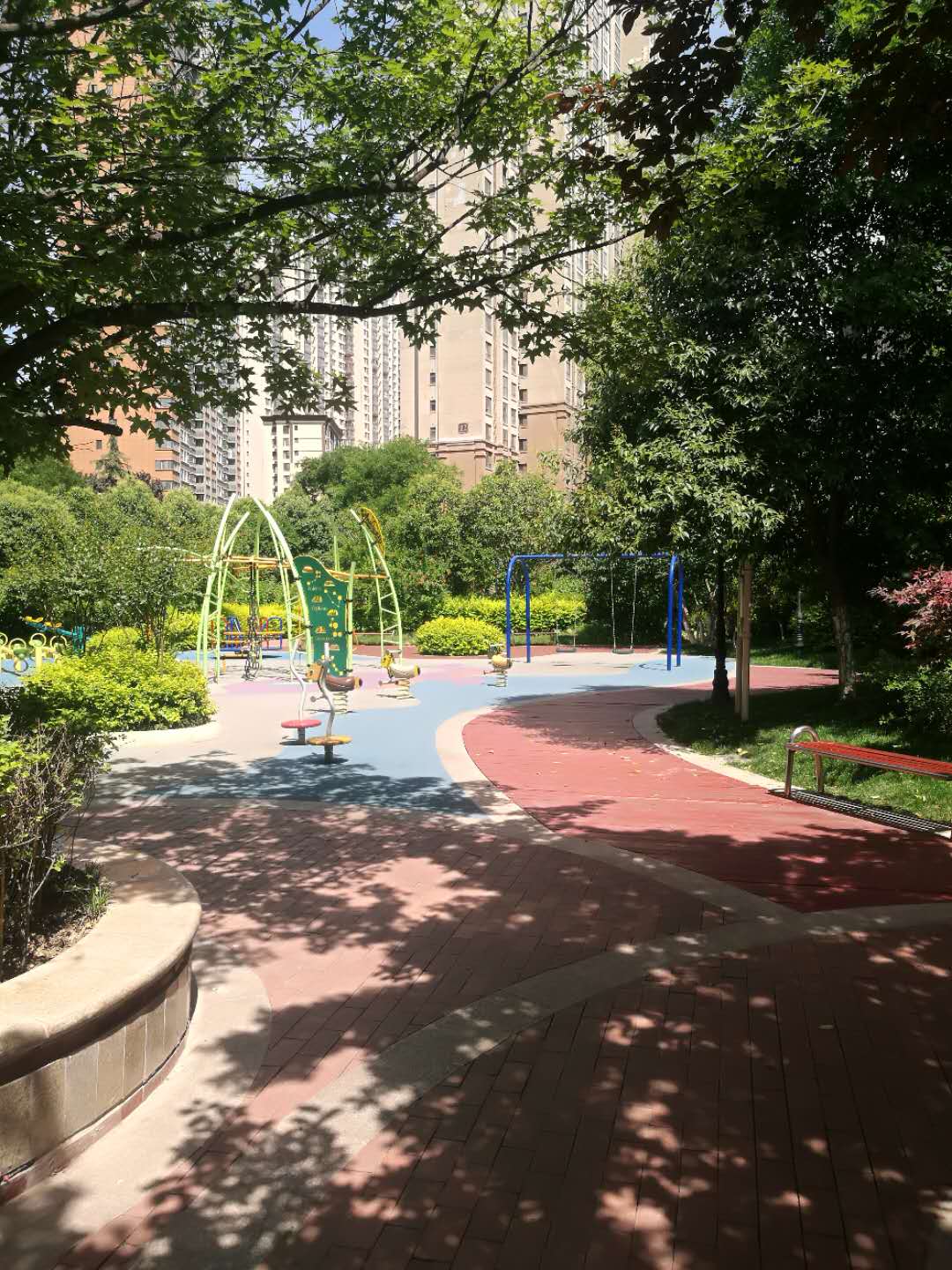 估价对象小区园景1估价对象小区园景2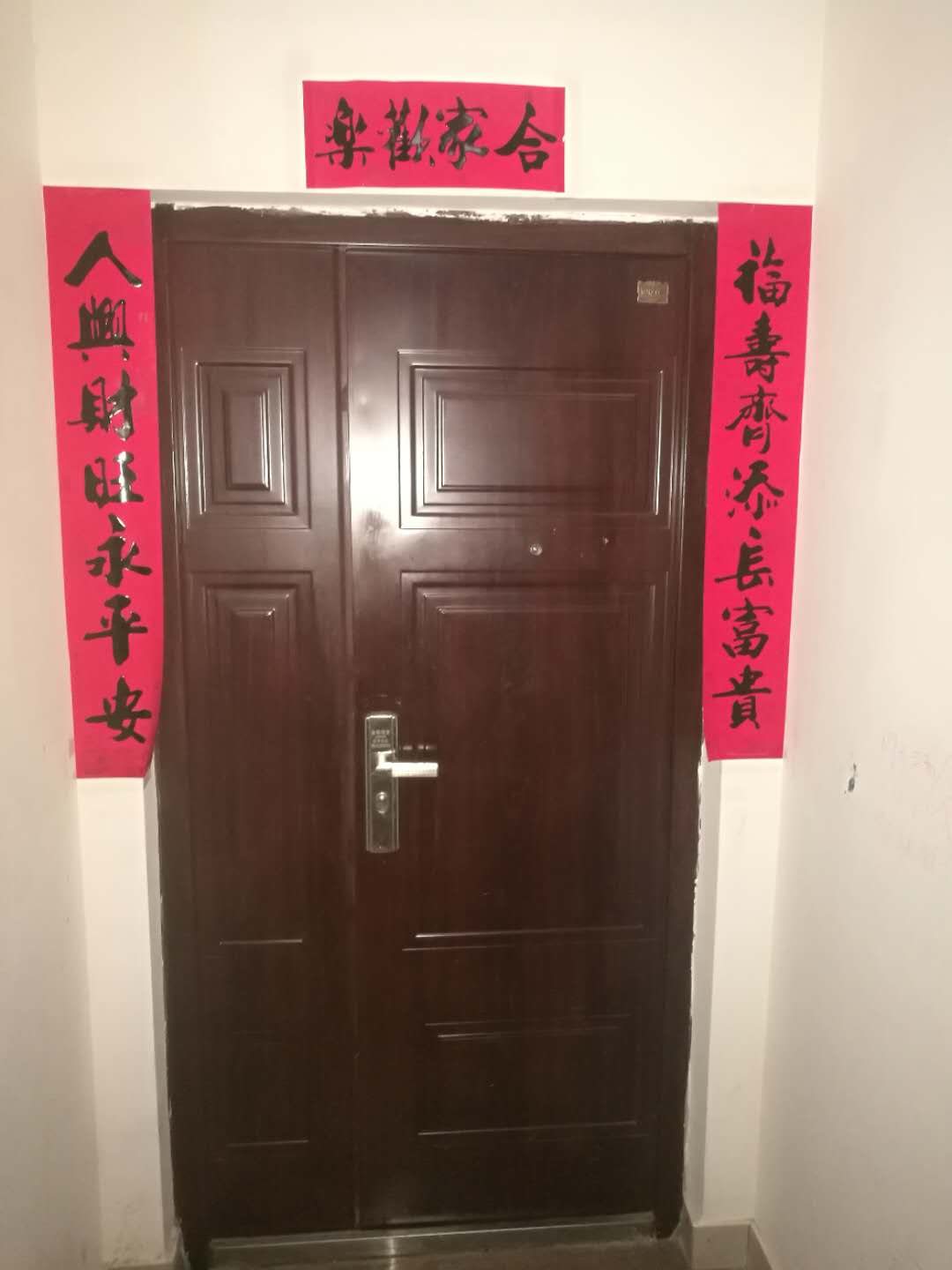 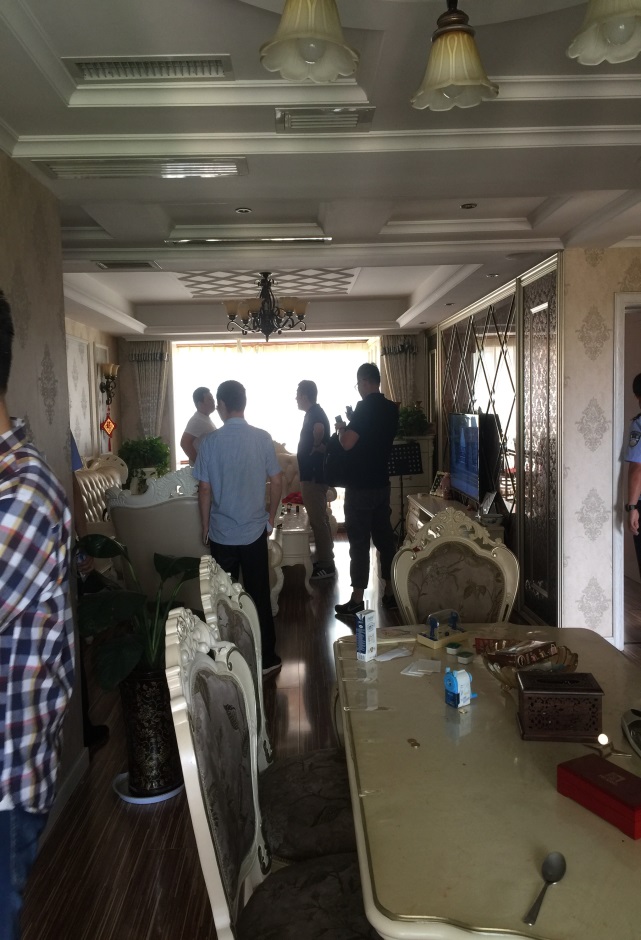 估价对象入户门估价对象客厅、餐厅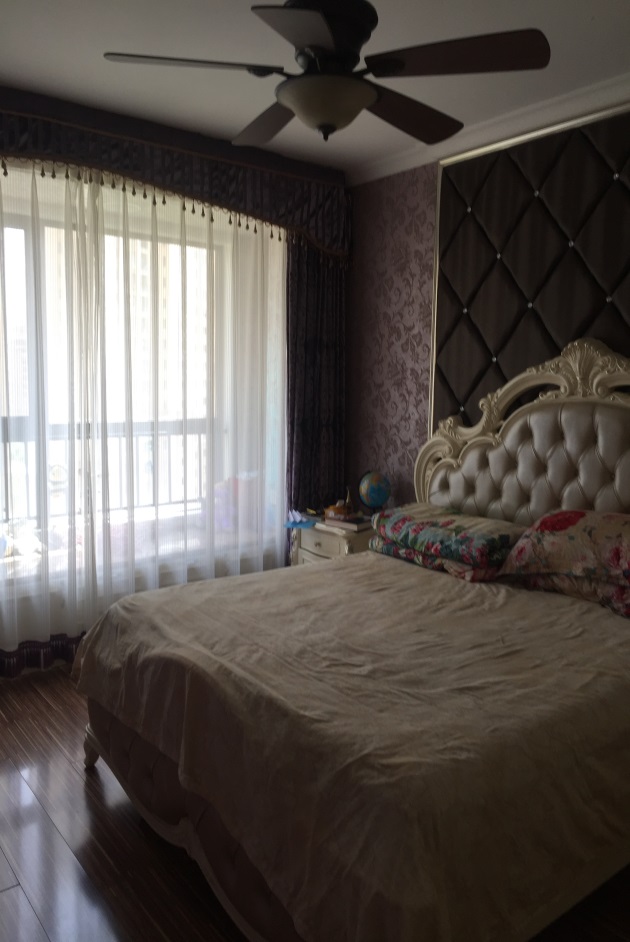 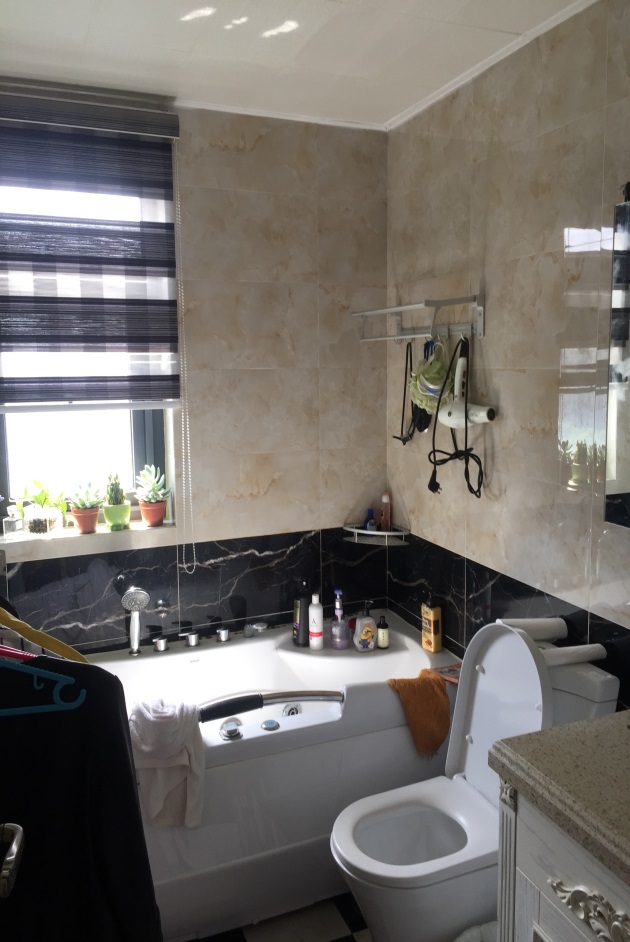 估价对象主卧估价对象主卫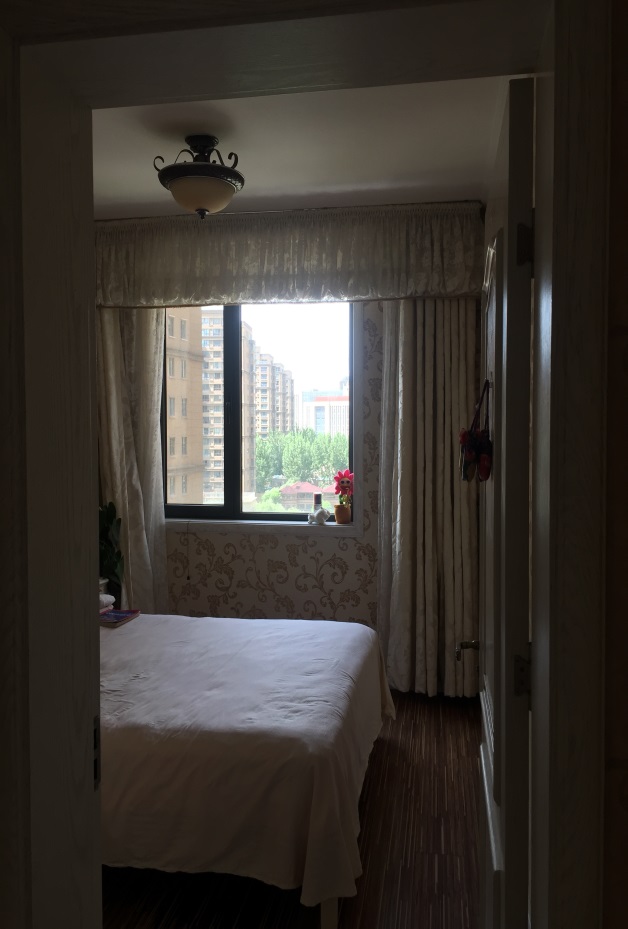 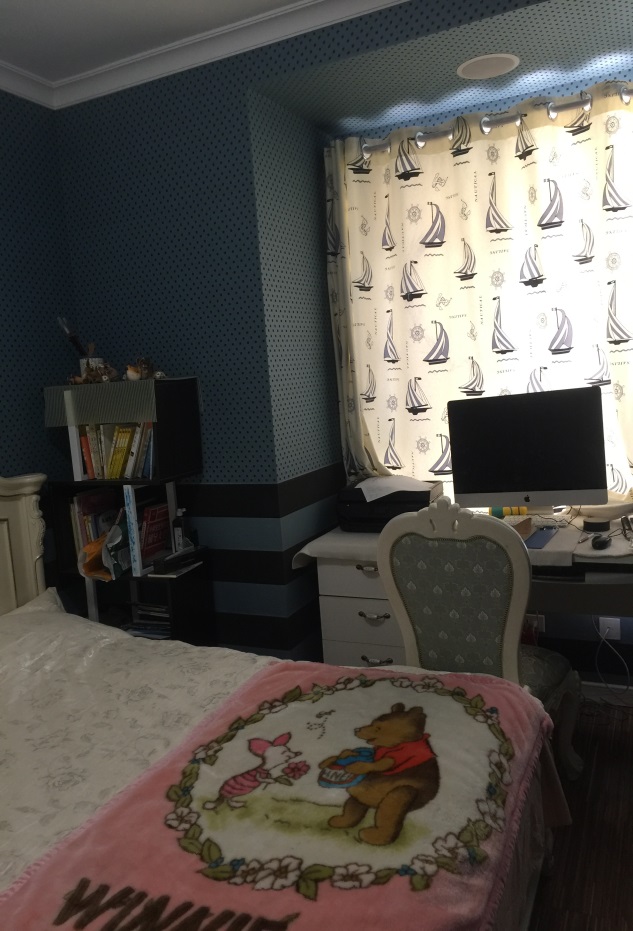 估价对象北次卧估价对象南次卧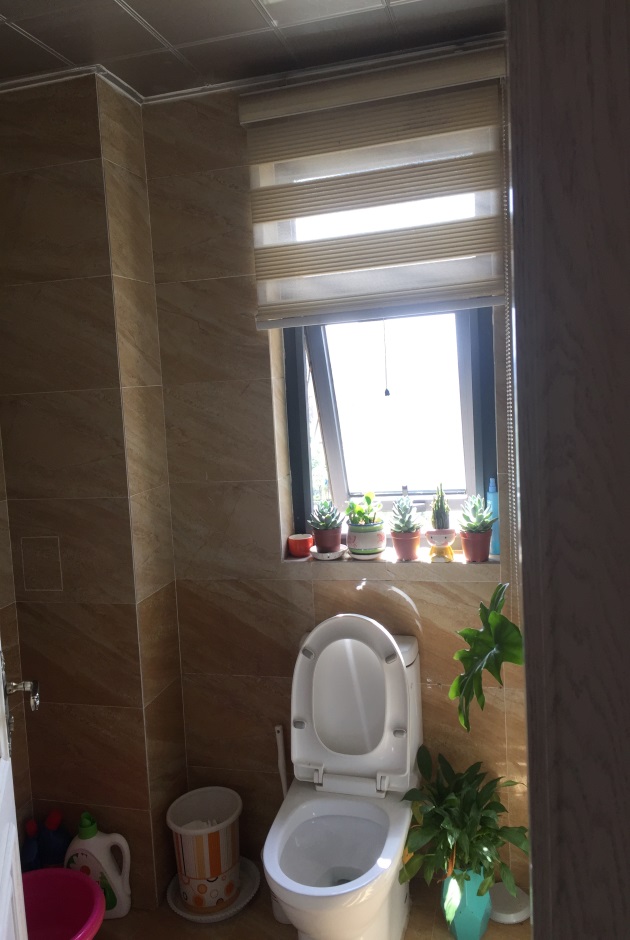 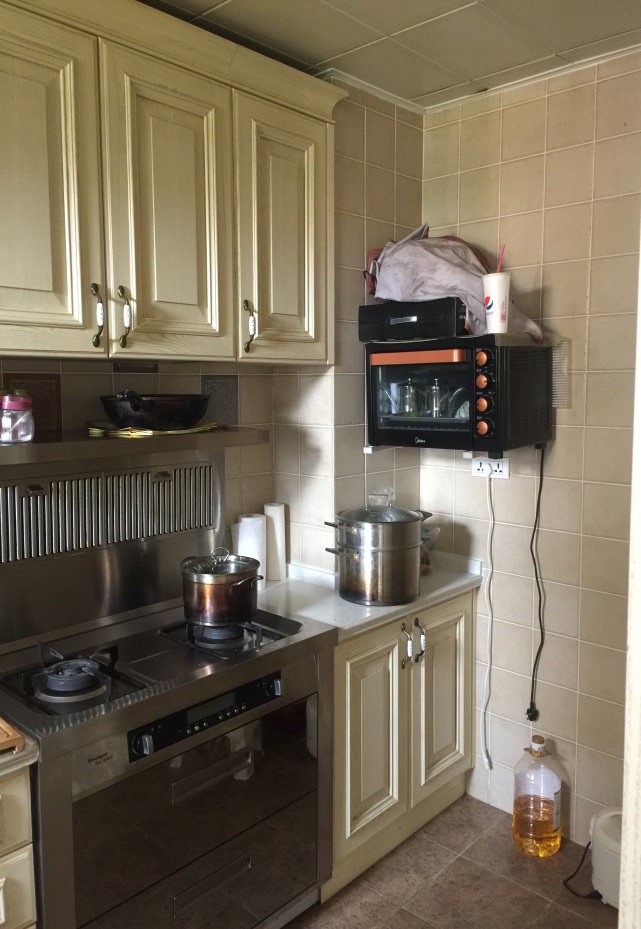 估价对象客卫估价对象厨房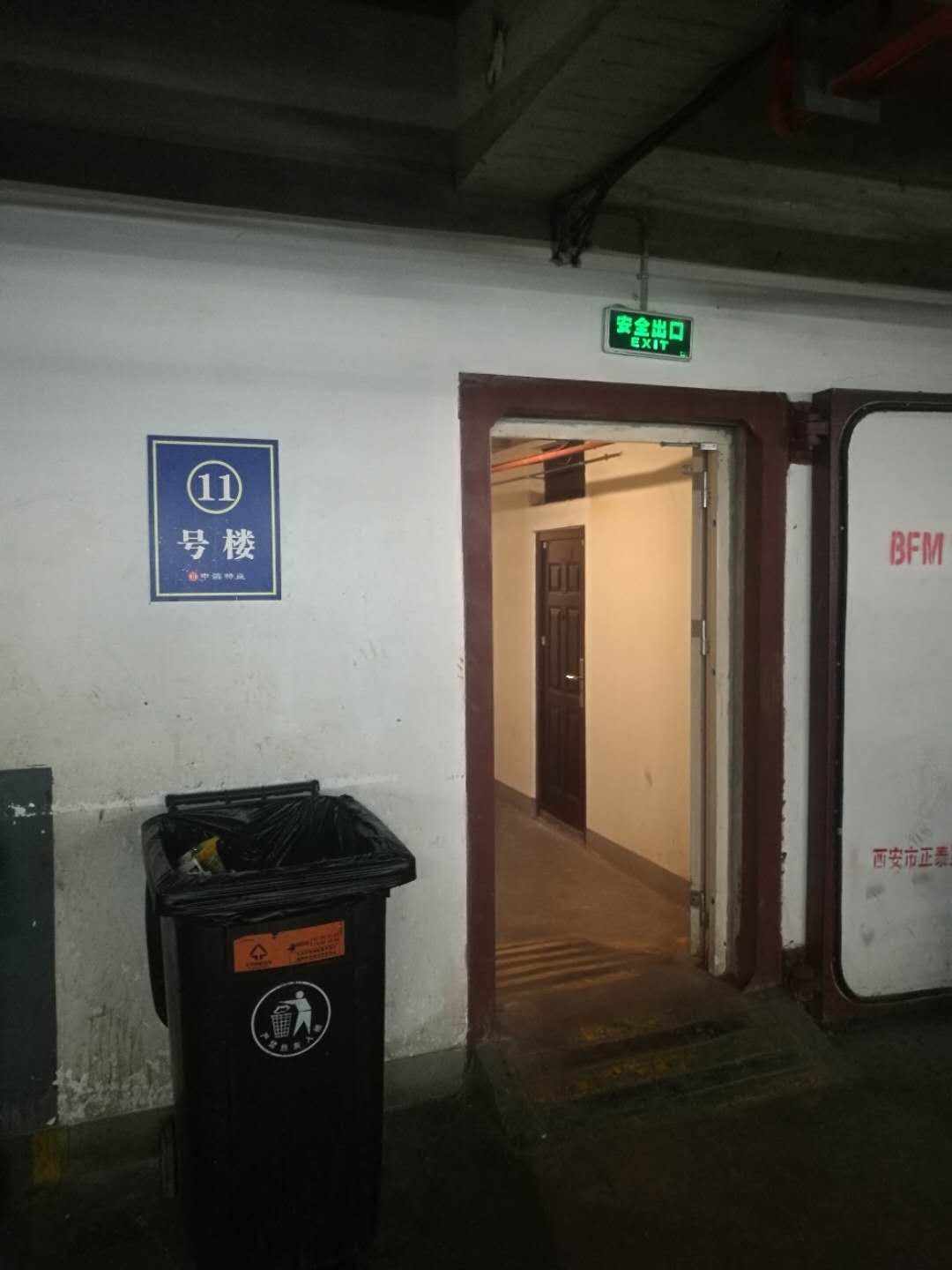 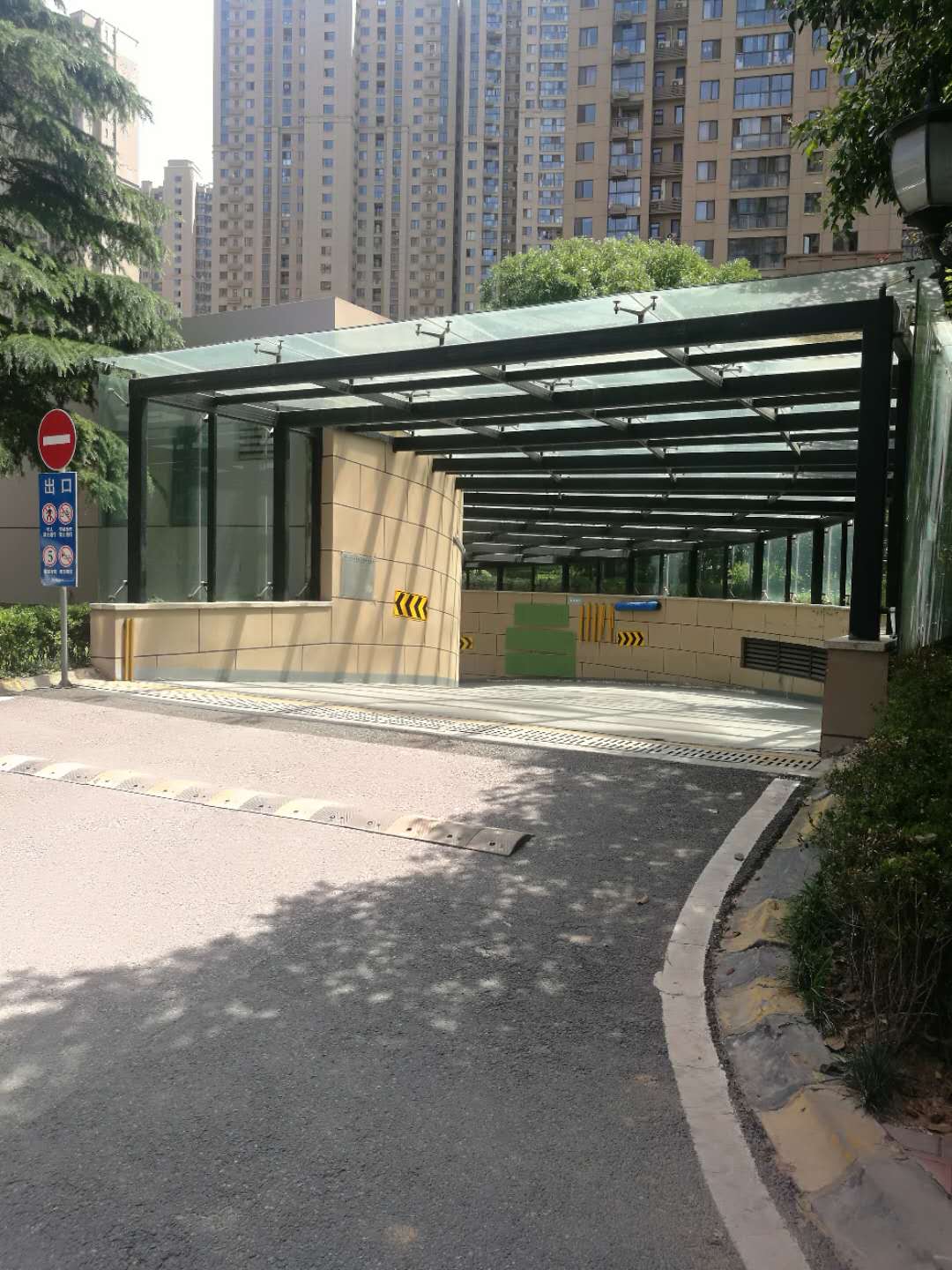 估价对象车库通电梯厅入口估价对象车库出口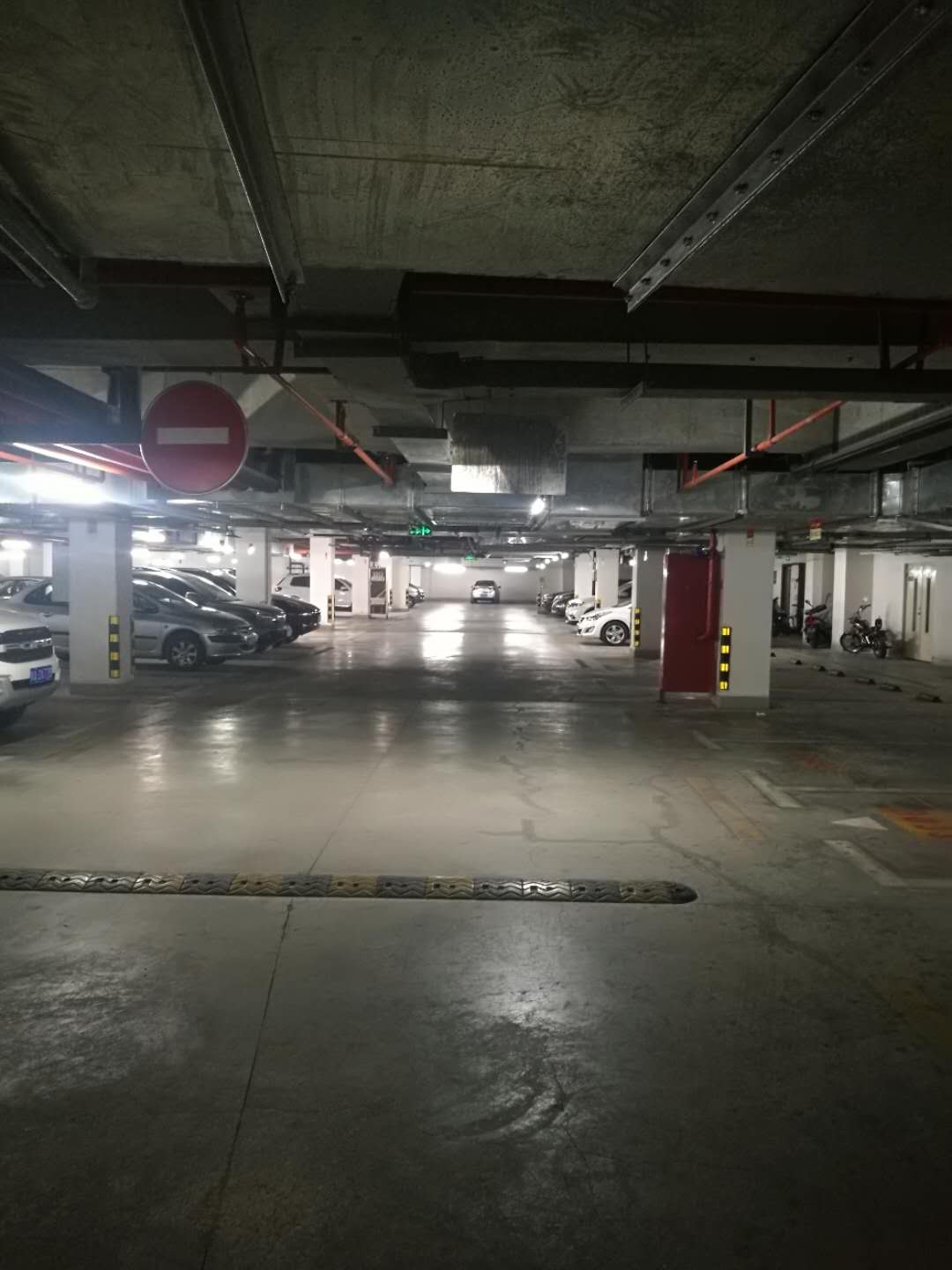 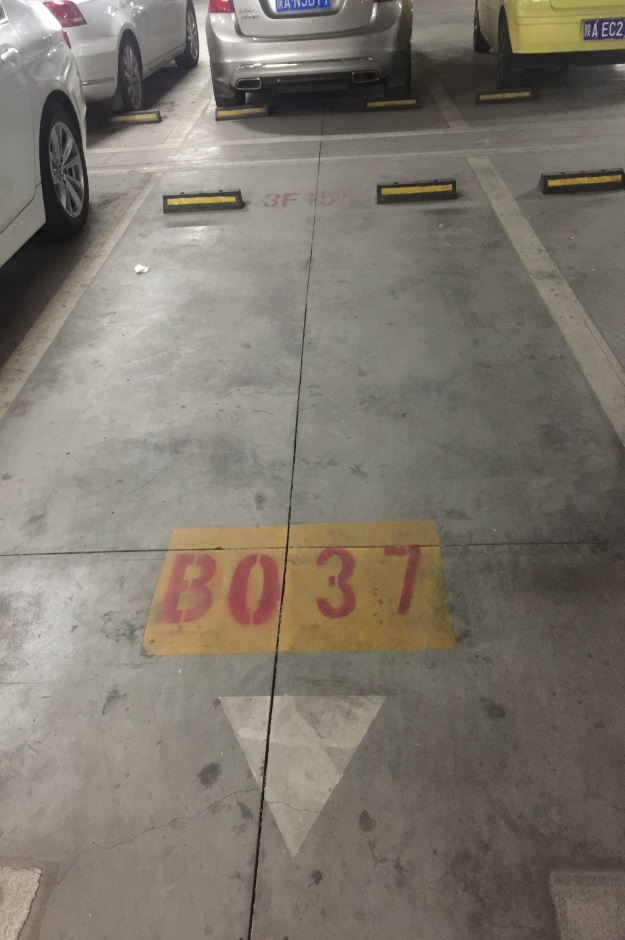 估价对象车库实景估价对象车位实景